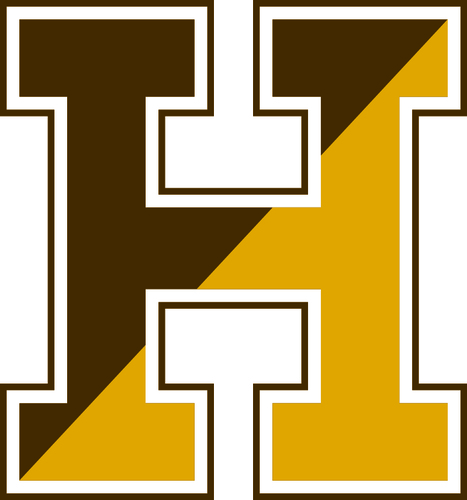 AnnouncementsFriday, October 21, 2016Please pause for a brief moment of silence…Please rise for the Pledge of Allegiance…Happy Spirit Week from the Hillies Shop. Last day to get your #hillienation tee shirt in the school store for $12.00! Spirit Week Continues!It is Brown and Gold Day! Hope you are all wearing it with pride!Three events today for Hillie Nation:Seniors Class of 2017: We will be calling you to the gymnasium near the end of period A for your class picture! When called, please report immediately and quietly to the gym.Junior/Senior Pep Rally is last period today. Juniors and Seniors will together be called down during J Period.  Tonight is also the Homecoming football game vs Lawrence at 7:00. Come out and support your Hillies by wearing your brown and gold!  When at all Hillie events, the administration expects all Haverhill Hillies to represent the school as the great young men and women we know that you all are. That being said, any derogatory language or gestures including throwing items of any kind at the opposing team, fans, or referees from our student section will be dealt with swiftly and severely. If a student is caught doing any of the above, they will be asked to leave the stadium immediately and they will face school consequences on Monday. Please make the right decisions and please show your Hillie Pride in appropriate ways! Saturday – Homecoming Dance at 7:00 p.m. in the Cafeteria. A quick reminder that the dance is for Hillies only. No guests are allowed. Tickets will be sold at the door for $5.00. Your HHS ID is required and no baggy or ripped jeans are allowed. Keep it classy Hillies. Students if you need an HHS ID please see Mrs. Bell in Mr. Rossetti’s office in the F-Wing.Today after-school:Hillie Nation Dance team in the A21 Band RoomAV Club will meet in the TV studio at 2:10. All are welcome. Next week:Reminder to the Italian Club – you will be meeting on Tuesday in room K13. Please be sure to dress appropriately for a bocce tournament. Hillie Nation is giving back to the community again: The Haverhill High School Art Department is hold an extraordinary event called “Empty Bowls” on October 27th from 5:30 to 7:30. Purchase a bowl made by one of own Hillie Artists that evening filled with homemade soup and bread and that donation will go to the Emmaus House to help those in need. Tickets are being sold at all three lunches and the night of the event! Hillie Pride!REMINDERS /STANDARD ANNOUNCEMENTS Students must carry their ID’s on them at all times.Staff must wear their ID’s at all times. First period – period A – which is also homeroom - begins at 7:25.  For the safety and security of staff and students all doors with the exception of the Main Entrance are locked after 7:25 and students will be required to enter the building through the front entrance, by the Main Office and receive a tardy slip.  Students are not allowed through side or back doors and there will be consequences to students that open doors for them.  We do allow students to take drinks into their first period class. As a reminder, if you come in late, you will not be allowed to bring your beverage to class. Only water will be allowed. Yet another great benefit of coming in early and on time!This year Haverhill High School - in our efforts to reduce costs and reduce our carbon footprint- is offering the Student Handbook on line only for review.  This will eliminate using over 60,000 pages of paper for this one handbook. It is available on the front page of our HHS Webpage and on the Parent/Student Resources page. The signature page is also available for parents to print and return to us. Attention students who park in the student parking lots.  Your parking pass must be visible at all times. All passes should be placed on the inside of the windshield on the top left side where the oil sticker normally is placed. If you need a replacement pass, which will be at a cost, please see Mrs. Shaffer in the 200’s office.  Cars without a visible pass will be ticketed; and could result in loss of parking privileges.   Should someone park in your designated spot, please report it immediately to the 200’s office or Officer Mears in the F-Wing Office.Also, the Veteran’s Memorial Skating Rink, parking lot is only utilized after all HHS spots are full. Please do not park in their parking lot without a pass issued from the 200’s. Vehicles parked illegally may be towed.Hillies who walk back and forth to school: Please use sidewalks whenever possible.  Please do not cut through people’s yards as a short cut.  This is private property.  Thank you for your cooperation.When at all Hillie events including athletic events, the administration expects all Haverhill Hillies to represent the school as the great young men and women we know that you all are. That being said, any derogatory language or gestures at the opposing team, fans, or referees from our student section will be dealt with swiftly and severely. If a student is caught using profanity or gestures, they will be asked to leave immediately from the arena. Also, they may face school consequences the following day. Please show your Hillie Pride in appropriate ways!  Students always need a pass to go to the Nurses’ Office even if in-between classes-please get a pass from your teacher first. Please do not call your parents to be excused from school if you are ill. In order to receive an excused dismissal for illness you must go through the nurse’s office. While in the nurses office please do not use your cell phone at any time.  Students should not be in the halls after 1:40 for any reason with the exception of an emergency.  If this is the case, they must have a pass.Haverhill High School has a “No Tolerance” policy on hats, being worn in our school, at any time.  If a student is wearing a hat it will be confiscated and will not be returned until the end of the day.  As stated in our handbook hats/bandanas/or anything that is distractible for the educational process is not allowed.  The Cyber Café Coffee Shop will be open after school every day at 2:30 p.m. Students can purchase smoothies, assorted hot and cold beverages, assorted baked goods, snacks, sandwiches, and salads. The Cyber Café located near the television studio room will be open from 6:30 to 7:15 in the morning for students and staff. Those coming early must enter through the parking lot E doors in front of the Cyber Café. Students will not be allowed in any other area of the building until regular time at 7:00. 